Permohonan persaraan pilihan yang telah disokong oleh Ketua Jabatan/Ketua PTJ hendaklah dikemukakan ke Jabatan Pendaftar satu (1) tahun sebelum tarikh persaraan. MAKLUMAT PEMOHONPERAKUAN STAF			LAMPIRAN SENARAI SEMAKAN DOKUMEN BERSARA PILIHANFORMAT SURAT PERMOHONAN PERSARAAN PILIHAN(tidak perlu guna kepala surat)<Tarikh> Pendaftar Universiti Teknologi Malaysia81310 UTM Johor BahruMelalui dan Salinan: <Dekan> 							 <alamat PTJ> <Ketua Jabatan> <alamat Jabatan> YBrs. Puan, PERMOHONAN PERSARAAN PILIHAN Dengan segala hormatnya saya merujuk perkara di atas. 2.	Saya ingin memohon bersara pilihan mulai <tarikh yang lengkap> kerana <nyatakan alasan dengan jelas dan terperinci >.3.	Saya berharap permohonan ini mendapat pertimbangan dan kelulusan daripada pihak Universiti. 4.	Saya faham akan segala akibat/kesan di sebalik permohonan persaraan pilihan saya dan tidak akan menarik balik mahupun meminda keputusan saya dan tertakluk kepada keputusan Universiti serta Jabatan Perkhidmatan Awam Malaysia. Sekian, terima kasih. Yang benar, ......tandatangan........... ( NAMA PENUH ) < alamat Jabatan/PTJ > No. Staf: < ........................>Nota Penting:Permohonan persaraan pilihan hendaklah dikemukakan ke Jabatan Pendaftar satu (1) tahun sebelum tarikh persaraan. Alasan bersara kerana “peribadi” tidak boleh digunakan dan perlu dinyatakan dengan lebih terperinci.Alasan bersara kerana kesihatan/menjaga ahli keluarga yang sakit perlu dilampirkan dengan dokumen sokongan seperti surat daripada doktor/laporan kesihatan.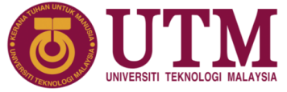 JABATAN PENDAFTARTarikh Kuat Kuasa  PERMOHONAN DAN AKU JANJI PERSARAAN PILIHAN01.01.2022Nama:……………………………………………………………………………………………….Jawatan & Gred:……………………………………………………………………………………………….No. Staf:……………………………………………………………………………………………….Tarikh Persaraan Pilihan:……………………………………………………………………………………………….Bil.PerkaraTandakanPinjaman Perumahan Kerajaan/LPPSA (Jika berkenaan)No. Rujukan Pinjaman Perumahan yang masih dibuat pemotongan: PP/……………………………………………………….. No. Akaun pinjaman perumahan:……………………………………. (sekiranya telah menyelesaikan pinjaman perumahan sila lampirkan salinan surat penyelesaian tersebut). Jika belum selesai pada tarikh bersara pilihan, kaedah penyelesaian baki pinjaman LPPSA ialah seperti berikut dan perlu diuruskan sendiri Bersama LPPSA:Perisytiharan HartaTarikh kelulusan :………………………………………No. Rujukan Surat Kelulusan : …………………………………………………………….…Ikatan Perjanjian Kontrak Status Ikatan Kontrak : *Ada/TiadaStatus Cuti Belajar : *Lulus/GagalTempoh Cuti Belajar (termasuk Cuti Belajar Tanpa Gaji): ……………………………………………………………………………..……………………………………………………………………………..……………………………………………………………………………..Ganjaran Perkhidmatan (Sekaligus) (Dibayar oleh JPA)Dibayar pada tarikh persaraan.Pencen Bulanan (Dibayar oleh JPA)Anggota yang dilantik sebelum 12 April 1991, pencen akan mula dibayar pada umur 50 tahun bagi pegawai lelaki dan umur 45 tahun bagi pegawai perempuan.Anggota yang dilantik pada atau selepas 12 April 1991 pencen akan dibayar apabila mencapai umur 55 tahun.Ganjaran Cuti Rehat (GCR) Dibayar oleh UTM (Pekeliling Perkhidmatan Bilangan 18 Tahun 2008 (Sekaligus)Bayaran dibuat melalui pemberian Cek atau Kredit ke bank (TFT)Cukai bagi Pendapatan PencenStaf yang memilih untuk bersara sebelum mencapai umur 55 tahun:Pencen bulanan yang diterima sebelum mencapai umur 55 tahun adalah tertakluk kepada cukai. Kadar cukai adalah tertakluk kepada syarat dan ketetapan oleh pihak LHDN.Ganjaran Perkhidmatan dan Ganjaran Cuti Rehat (GCR) tidak dikenakan cukai.Surat Penyelesaian Cukai dari LHDN Perlu diselesaikan sebelum tarikh persaraan. Jika tidak, bayaran GCR akan lewat diproses oleh Jabatan Bendahari.Pinjaman Komputer, Kenderaan atau Apa-apa Hutang/Dendaan UTMPerlu diselesaikan sebelum kuat kuasa tarikh persaraan.Perlu melengkapkan Borang Perakuan Meninggalkan Perkhidmatan selewat-lewatnya tiga (3) bulan sebelum kuat kuasa bersara pilihan.Tanggungan di dalam Slip Gaji selain Pinjaman Kerajaan / UTMPerlu diselesaikan sendiri dengan pihak berkenaan.Pinjaman KoperasiPerlu diselesaikan sendiri dengan pihak berkenaan.Gaji Terakhir Bagi Pengiraan Faedah PersaraanBerdasarkan gaji pada tarikh berkuat kuasa persaraan pilihan sendiri.Saya : ……………………………………………………………………………...: ……………………………………………………………………………...No Kad Pengenalan: ……………………………………………………………………………...: ……………………………………………………………………………...Beralamat Tetap Selepas bersaraNo. Telefon: ……………………………………………………………………………...  ……………………………………………………………………………...  ……………………………………………………………………………...:  ……………………………………………………………………………...: ……………………………………………………………………………...  ……………………………………………………………………………...  ……………………………………………………………………………...:  ……………………………………………………………………………...dengan ini mengakui bahawa maklumat di atas dan dokumen yang disertakan dalam Senarai Semak Dokumen Bersara Pilihan (Lampiran) ini adalah benar, betul dan lengkap. Saya juga faham dengan segala penerangan seperti yang tersebut di atas dan jelas akan implikasi yang dinyatakan sekiranya saya memohon bersara pilihan saya serta tidak akan menarik balik keputusan saya.dengan ini mengakui bahawa maklumat di atas dan dokumen yang disertakan dalam Senarai Semak Dokumen Bersara Pilihan (Lampiran) ini adalah benar, betul dan lengkap. Saya juga faham dengan segala penerangan seperti yang tersebut di atas dan jelas akan implikasi yang dinyatakan sekiranya saya memohon bersara pilihan saya serta tidak akan menarik balik keputusan saya.dengan ini mengakui bahawa maklumat di atas dan dokumen yang disertakan dalam Senarai Semak Dokumen Bersara Pilihan (Lampiran) ini adalah benar, betul dan lengkap. Saya juga faham dengan segala penerangan seperti yang tersebut di atas dan jelas akan implikasi yang dinyatakan sekiranya saya memohon bersara pilihan saya serta tidak akan menarik balik keputusan saya.…………………………………..Tandatangan……………………………………TarikhDi hadapan saya,…………………………………..Tandatangan……………………………………TarikhCop rasmiBil.PerkaraTANDAKAN TANDAKAN1.Surat Permohonan Bersara Pilihan2.Borang Permohonan dan Aku Janji Bersara Pilihan3.Dokumen Sokongan (cth: 1)Alasan persaraan berkaitan masalah kesihatan pegawai atau ahli keluarga, perlu lampiran dokumen sokongan Pegawai Perubatan/Laporan Kesihatan. 2) Bagi anak OKU perlu lampirkan kad OKU)4.Borang Perakuan Meninggalkan Perkhidmatan (BPMP) (Perlu dilengkapkan tiga (3) bulan sebelum meninggalkan perkhidmatan)5.Salinan Kad Pengenalan staf (depan & belakang di atas sekeping kertas saiz A4 sahaja) 6.Salinan Kad Pengenalan suami/isteri (depan & belakang di atas sekeping kertas saiz A4 sahaja). Jika mempunyai lebih daripada seorang isteri sila lampirkan kesemuanya) 7.Salinan Sijil Nikah/Sijil Daftar Perkahwinan, sekiranya tiada, lampirkan Surat Akuan Sumpah8.Salinan Sijil Kematian/Sijil Perceraian (jika duda/janda/balu) 9.Salinan sijil kelahiran/Mykid/Mykad anak dalam tanggungan di bawah umur 18 tahun. Jika masih belajar hingga umur 21 tahun sahaja (sertakan surat pengesahan belajar) 10.Salinan perakuan/pengesahan Akaun Simpanan bank perseorangan sahaja. Sila pastikan maklumat berikut lengkap pada perakuan/ pengesahan akaun simpanan bank perseorangan: i. No. akaun bank terkini. ii. No. Kad Pengenalan baharu. iii. Nama penuh seperti dalam Kad Pengenalan baharu staf